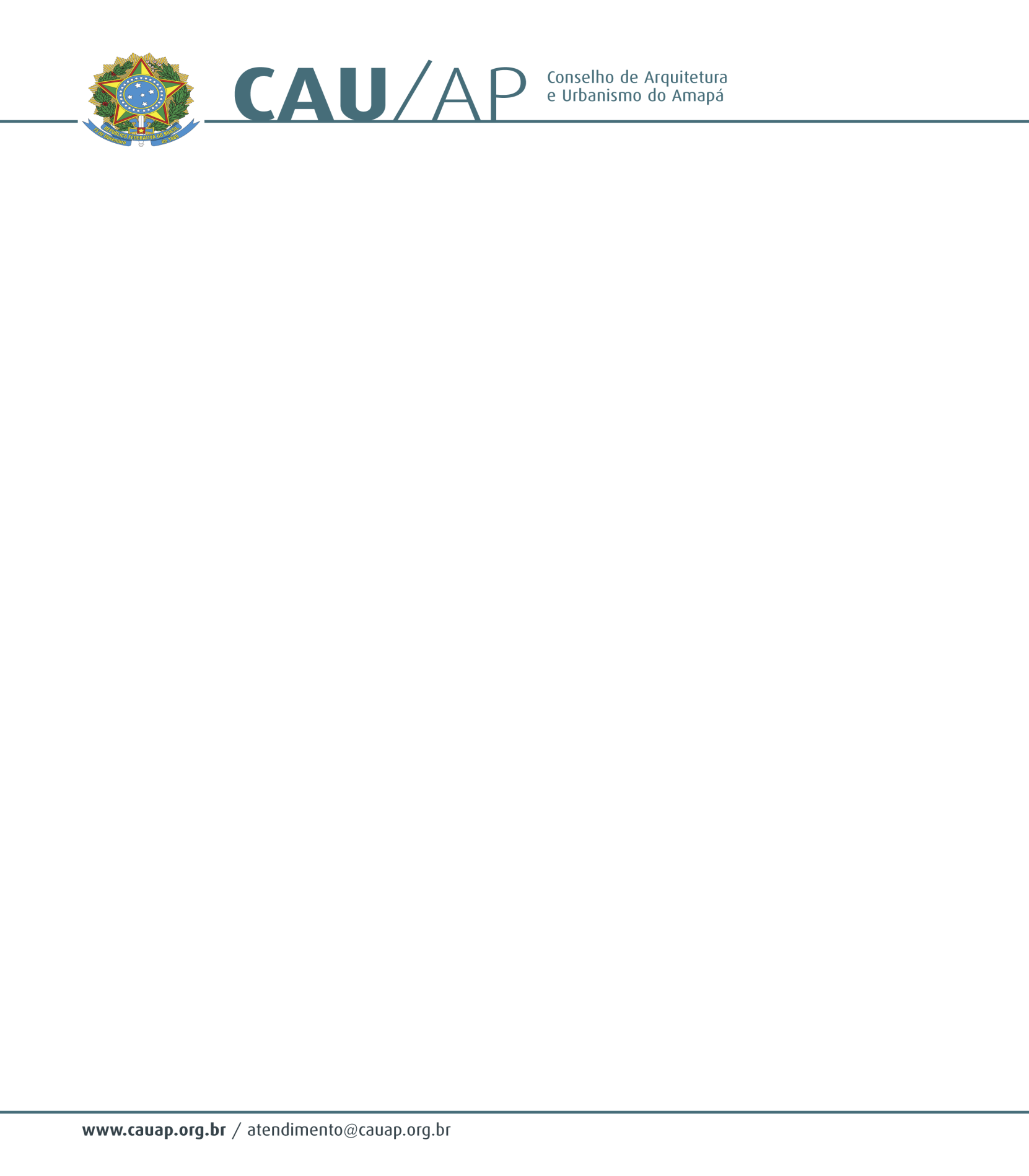 SERVIÇO PÚBLICO FEDERALCONSELHO DE ARQUITETURA E URBANISMO DO AMAPÀPORTARIA Nº 031-B, DE 14 DE SETEMBRO DE 2012.O PRESIDENTE DO CONSELHO DE ARQUITETURA E URBANISMO DO AMAPÁ (CAU/AP), no uso de suas atribuições que lhe confere o art.29 da lei nº 12.378 de 31 de dezembro de 2010, e o inciso XI do art. 32 do Regimento Provisório aprovado na Sessão Plenária Ordinária nº 1 de 18 de novembro de 2011, com a redação dada pela Resolução CAU/AP nº1 de 15 de dezembro de 2011.RESOLVE:Art. 1º- AUTORIZAR a Vice-Presidente IZONETH DE NAZARÉ OLIVEIRA NUNES AGUILLAR, a participar do 3º Fórum de Presidentes de Conselhos de Arquitetura e Urbanismo dos Estados na cidade de Teresina/PI no período de 20 a 21 de setembro de 2012.Art. 2º - O referido Vice-Presidente representará o CAU/AP no que for necessário.Art. 3º - O deslocamento se dará com ônus de passagem e diárias pelo o CAU/AP.Art. 4º - Esta portaria entra em vigor na data de sua assinatura. Dê ciência, publique e cumpra-se.JOSÉ ALBERTO TOSTESPresidente do Conselho de Arquitetura e Urbanismo do Amapá - CAU/AP